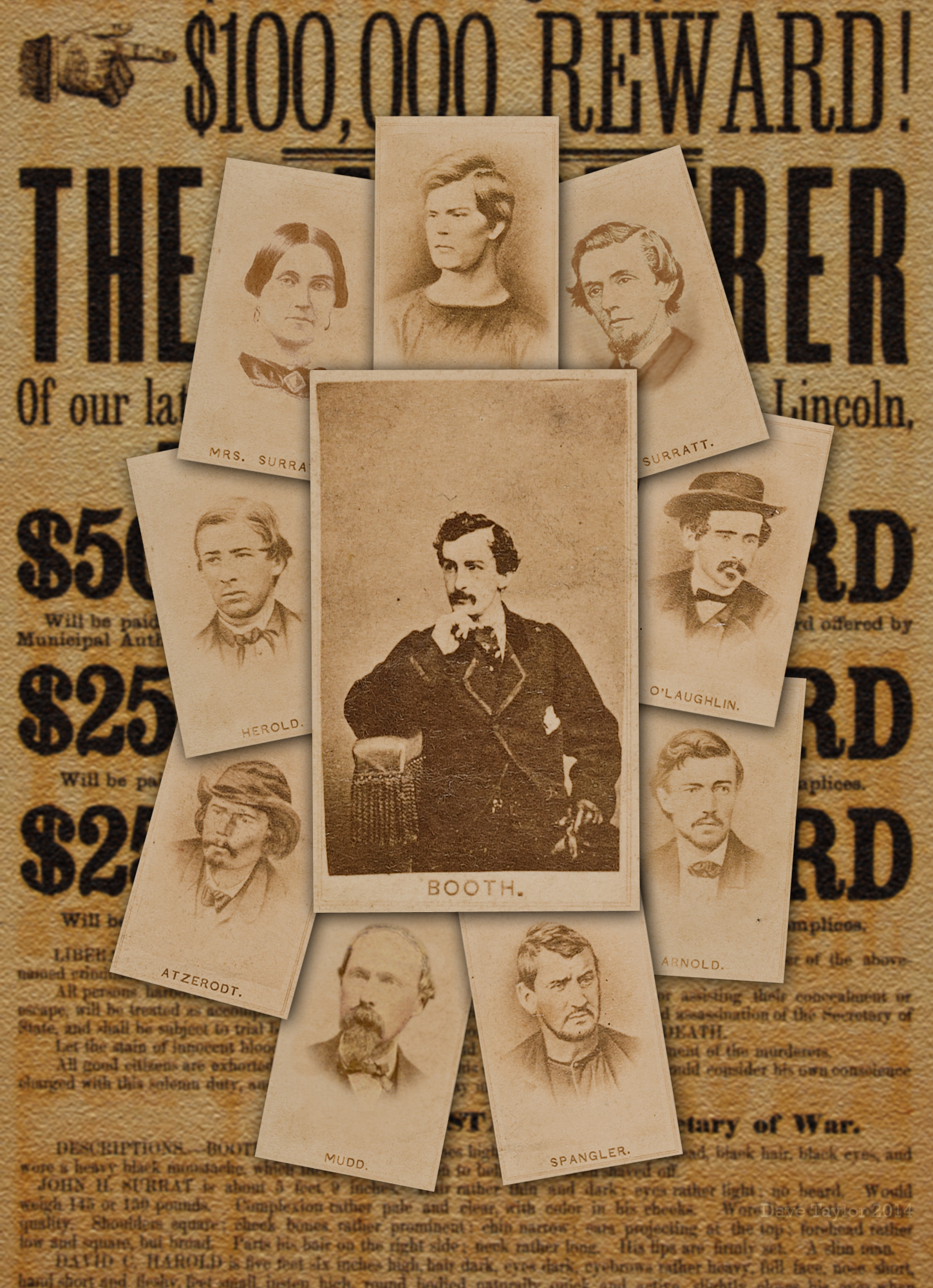 July 9, 2018The Lincoln Assassination Conspiracy Trials and their AftermathCivil War Round Table of North East Indiana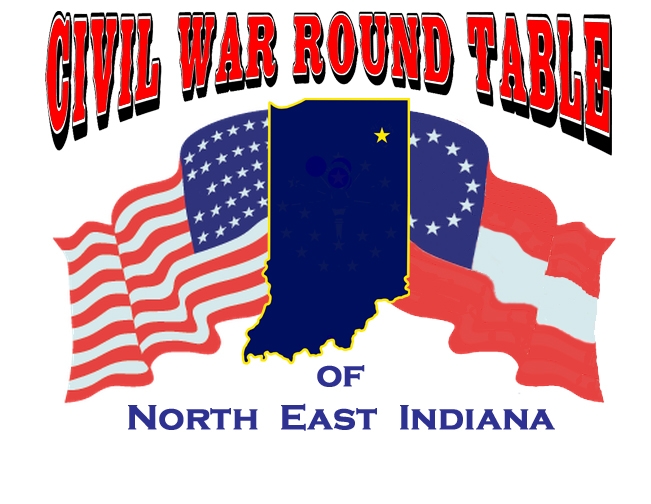 Hon. Roger B. CosbeyLocal Judge explores the trialsWhat was Mary Surratt’s role?Was it a fair trial?Find the answers hereAllen County PUblic LIbrary, downtown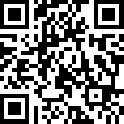 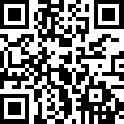 